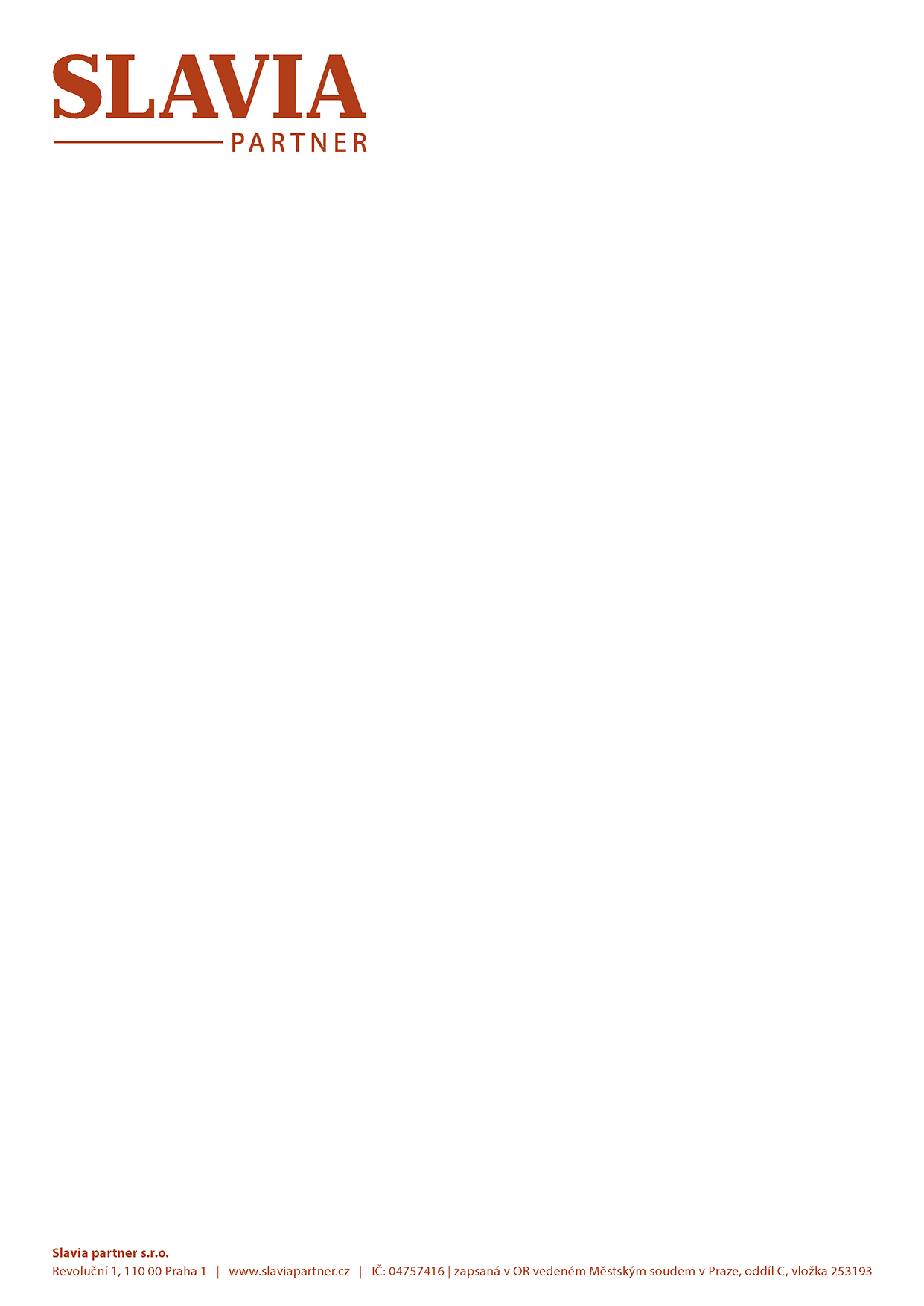 SPOLUPRACOVNÍK PRO SLAVIA PARTNER – České BudějoviceSlavia partner, moderní dynamická společnost s tradicí, rozšiřuje svůj kolektiv o pozici spolupracovník pro Slavia partner v Českých Budějovicích s možností nástupu ihned.Náplň práce:  komunikace s klienty (zprostředkovateli) osobně, po telefonu a emailu  zodpovídání telefonických, osobních i písemných dotazů klientů a zprostředkovatelů  trvalá komunikace a udržování obchodních aktivit a vylepšování kvality spolupráce  práce s provozním systémem Požadujeme:  SŠ vzdělání s maturitou obchodní zkušenosti alespoň 1 rok, praxe v oboru vítána  vynikající prodejní a komunikační dovednosti  pozitivní přístup k řešení problémů  týmovou spolupráci a časovou flexibilitu vyrovnanou stabilní osobnost  příjemný vzhled a profesionální vystupování  loajalitu, flexibilitu, odolnost vůči stresu  organizační schopnosti  znalost práce s PC (MS Office – Word, Excel, Outlook)  znalost anglického jazyka na úrovni mírně pokročilí, znalost ruského jazyka výhodouNabízíme:  možnost osobního a profesního růstu  různorodou, zajímavou a kreativní práci  finanční ohodnocení s bonusovou složkou  možnost odborného rozvoje a vzdělání  zázemí a stabilitu silné české finanční skupinyV případě zájmu o nabízenou pozici zašlete Váš strukturovaný životopis v českém jazyce na e-mailovou adresu info@slaviapartner.cz. Do předmětu e-mailu uveďte název pracovní pozice.Dovolujeme si Vás informovat, že Vaše osobní údaje zpracováváme v souladu s platnou legislativou a interními zásadami pro zpracování osobních údajů v Slavia partner, s.r.o. Plné znění naleznete na  https://www.slaviapartner.cz/cs/ochrana-osobnich-udaju/